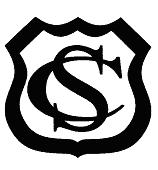 St Charles’ Catholic Primary Schoolstcharlescatholicprimary.comNEWSLETTER  21st October 2016.LINKS WITH THE PARISHWe will not be taking a class to mass on Monday 31st October, as Fr. James will be coming into school on Wednesday 2nd November to celebrate mass with the whole school for the feast of All Saints, and on Friday 4th November, the whole school will be going to 10.00am mass to celebrate the feast of St. Charles’. Everyone is very welcome to join us there.All children from Years 4, 5 and 6 are very welcome to join the Youth Group.  They meet every Monday, 6.00pm – 7.30pm and enjoy a variety of games and activities. Fr. James has asked me to remind parents that the Youth Group is run by volunteers and it is essential that all children show respect and behave well. BRIGHT- UP DAYEveryone looked wonderful day in their bright clothes and almost £200 was raised.  The money will be shared between Cafod and Fr. Emmanuel’s parish in Ghana.  Thank you very much for your generosity.BOOK FAIRThank you to everyone who supported the school by purchasing books, posters etc. from the book fair.  School will be given a commission on the books sold, and this will be used to buy books for the children which will be used in school.  We want every child to read for pleasure and sharing books together is a great way of promoting a love of reading.  Thank you for your continued support.ROAD CLOSUREPart of Tramway Road is going to be closed from tomorrow and is not scheduled to reopen until 4th November.  I have spoken with a representative of Elan Homes and the Council to express my concerns.  There is a possibility that the scheduled works may be completed before 4th November, but I would ask that, if at all possible, everyone walks to school rather than travelling in cars for the week beginning 31st October.SCHOOL PHOTOGRAPHERA reminder that the school photographer will be in school on Tuesday 1st November to take individual photographs of the children. RECEPTION PARENT WORKSHOP  Parents of the children in Reception class are invited to attend a workshop on Friday 4th November at 2.30pm when Miss Ehlen will be explaining the way that the children are taught phonics in school.  This will be very helpful in enabling you to support your children in the early stages of reading development.EMERGENCY CONTACT FORMSShould you change your address or mobile phone numbers during the year, please advise the Admin team so that the contact information can be updated.ATTENDANCE AND PUNCTUALITYI would like to thank everyone for ensuring that the children are getting to school each day. Whole school attendance last week was 94.3%  AFTER SCHOOL ACTIVITIESMonday – Elite Soccer Monday – Football Club Years 5 and 6 (Mr Cross)Tuesday – ChoirWednesday – Multi skillsThursday – Change for LifeThursday – Guitar ClubAll after school activities finish at 4.30pm and I would ask that all children are collected promptly.Many thanks for your continued support for the school and I hope you have a restful half term.Mrs A Roberts